Svenska Schäferhundklubben Distrikt Gävleborg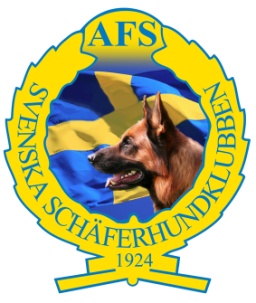 Protokoll fört vid konstituerande styrelsemöte 2019-02-26 kl. 20.00 Plats: Viedeosamtal via MessengerNärvarande:			Patric Englund/ordförande			Tina Fridh/vice ordförandeLena Nielsen/kassör			Annika Andersson/sekreterare			Joel Strömberg/LedamotEj närvarande:		Mats Axenvik			Larsa Nielsen		§ 1	Mötets öppnandeOrdförande Patric Englund hälsade välkommen och förklarade årets första möte öppnat.§ 2	Fastställande av dagordning	Den föreslagna dagordningen godkändes efter tillägg ärende.§ 3	Val av justerare	Att jämte ordförande justera protokollet valdes Joel Strömberg.§ 4	Val av vice funktionärerVice sekreterare	Larsa NielsenVice kassör	Joel Strömberg§ 5	Val av arbetsutskottTill AU valdes: ordförande Patric Englund, kassör Lena Nielsen och sekreterare Annika Andersson.			§ 6	Val av firmatecknareTill firmatecknare utsågs ordförande Patric Englund och kassören Lena Nielsen att var för sig teckna föreningens firma.§ 7	Omedelbar justering av paragrafer 4,5 och 6	§ 4,5 och 6 justerades omedelbart§ 8	ÄrendenDelegat CS årsmöteStyrelsen beslutade att Tina Frid åker på CS årsmöte. Ersättning för resa och mat utgår med max 2 000kr.§ 9	Övriga frågor	Mötesprotokoll kommer att läggas ut på hemsidan.Distriktets framtid diskuterades, förslag på aktiviteter kommer att läggas fram på nästa styrelsemöte.§ 10	Nästa styrelsemöteNästa styrelsemöte planeras till 13/4 kl. 13.00. Plats bestäms senare.Vid protokollet:		Justerare:_______________________________	_________________________________Annika Andersson		Patric Englund	Sekreterare			Ordförande				_________________________________			Joel Strömberg